nr 15/2020 (838)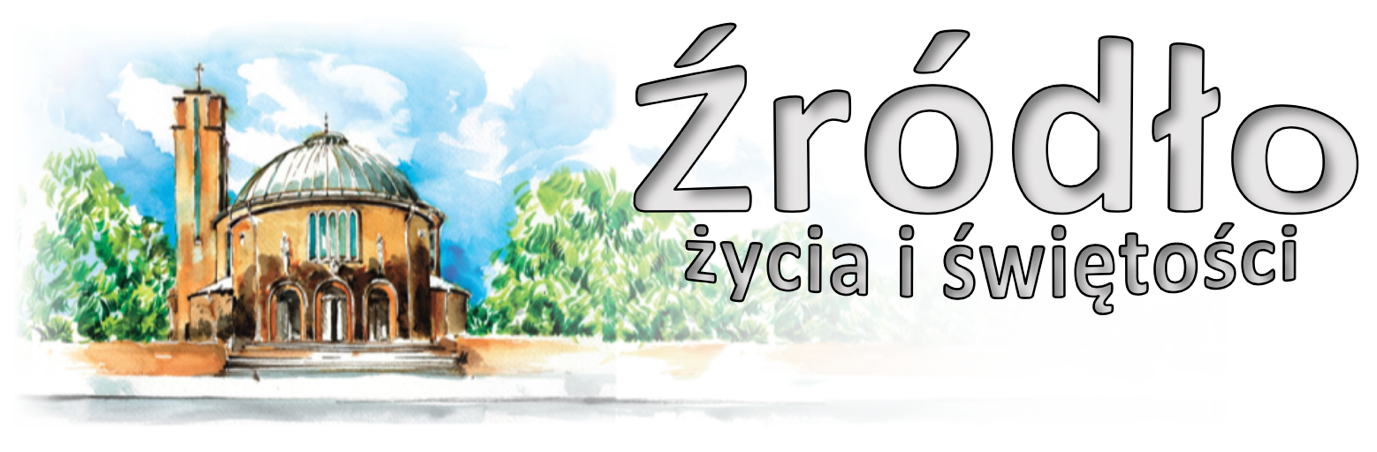 12 kwietnia 2020 r.gazetka rzymskokatolickiej parafii pw. Najświętszego Serca Pana Jezusa w RaciborzuNiedziela Wielkanocna – Zmartwychwstanie PańskieEwangelia według św. Jana (20,1 – 9)„Pierwszego dnia po szabacie, wczesnym rankiem, gdy jeszcze było ciemno, Maria Magdalena udała się do grobu i zobaczyła kamień odsunięty od grobu. Pobiegła więc i przybyła do Szymona Piotra i do drugiego ucznia, którego Jezus kochał, i rzekła do nich: Zabrano Pana z grobu i nie wiemy, gdzie Go położono. Wyszedł więc Piotr i ów drugi uczeń i szli do grobu. Biegli oni obydwaj razem, lecz ów drugi uczeń wyprzedził Piotra i przybył pierwszy do grobu. A kiedy się nachylił, zobaczył leżące płótna, jednakże nie wszedł do środka. Nadszedł potem także Szymon Piotr, idący za nim. Wszedł on do wnętrza grobu i ujrzał leżące płótna oraz chustę, która była na Jego głowie, leżącą nie razem z płótnami, ale oddzielnie zwiniętą na jednym miejscu. Wtedy wszedł do wnętrza także i ów drugi uczeń, który przybył pierwszy do grobu. Ujrzał i uwierzył. Dotąd bowiem nie rozumieli jeszcze Pisma, które mówi, że On ma powstać z martwych.”Regina coeli laetare, quia quem meruisti portare, resurrexit, sicut dixit, alleluia (Królowo nieba, wesel się, bo Ten, któregoś nosiła, zmartwychwstał, jak powiedział, alleluja). Ciesz się Maryjo, ciesz się, Rodzicielko! Ciało Jezusa nosiłaś w swym dziewiczym łonie. Ciało Boga – Człowieka. A potem wydałaś Go na świat w noc betlejemską. Nosiłaś Go w Twoich ramionach jako Dziecię. Zaniosłaś Go do świątyni w dniu ofiarowania. Nosiłaś Go bardziej jeszcze w Twym sercu niż w Twoich ramionach. Zwłaszcza w tych dniach ostatnich, gdy wypadło Ci stanąć pod krzyżem u stóp Bożego Skazańca. Twoje serce przeniknął miecz boleści, współcierpiałaś: „z Ofiarą Syna złączona matczynym duchem. O Matko! Godziłaś się, by doznała wyniszczenia Żertwa z Ciebie zrodzona” (Lumen gentium, 58). A potem, gdy już skonał, gdy zdjęto Go z krzyża, jeszcze raz spoczął w Twych ramionach, oddano Go ziemi, zamknięto grób ciężkim kamieniem i oto kamień odwalony, grób pusty…Chrystus, któregoś nosiła, zmartwychwstał, alleluja! Wesel się, Królowo nieba! Wszyscy uczestniczymy w Twej radości, Matko… Wszyscy, cały Kościół Twojego Syna. św. Jan Paweł II, 1988 r.Drodzy Parafianie       Przeżywamy niezwykłe święta. Niezwykłe co do treści, jak i sposobu ich przeżywania. Treść jest niepojęta. Życie pokonuje śmierć, Wcielony Bóg pokonuje szatana, łaska pokonuje grzech. To niezwykłe prawdy, o czym świadczą reakcje pierwszych świadków Zmartwychwstałego.     Niezwykłość sposobu przeżywania tych świąt sprawiła, że nasze domy stały się bardziej domowymi Kościołami, a liturgia przyjęła formę domowej liturgii sprawowanej, na ile to możliwe, przez Was. Jedna i druga „niezwykłość” niech przemienia Wasze życie. Łaska Zmartwychwstałego nie zna granic, ani grobu, ani naszych zamkniętych domów, ani naszych serc... Życzymy Wam wszystkim głębokiej nadziei i radości ze spotkania ze Zmartwychwstałym. Duszpasterze.Ogłoszenia z życia naszej parafiiPoniedziałek w Oktawie Wielkanocy – 13 kwietnia 2020 				Mt 28,8-15	  700			Za † Bronisława Murzyńskiego w 2. rocznicę śmierci oraz †† rodziców z obu stron	  900			Do Bożej Opatrzności w intencji Danuty i Michała z okazji kolejnej rocznicy ślubu z podziękowaniem za odebrane łaski, z prośbą o Boże błogosławieństwo i opiekę Matki Bożej dla całej rodziny	1030			Do Bożej Opatrzności przez wstawiennictwo Matki Boskiej Nieustającej Pomocy w intencji Leokadii z okazji 65. rocznicy urodzin, z prośbą o zdrowie i potrzebne łaski dla jubilatki i całej rodziny	1200			W intencji dzieci przyjmujących sakrament chrztu: Alicja Teresa Wieszołek, Maja Ewa Gołdzińska, Tymon Dawid Gzuk oraz w intencji rocznych dzieci: Sophia Wydra	1500			Transmisja online Nowenna do Bożego Miłosierdziaod 14.oo do 17.oo Skrócony indywidualny obrzęd Komunii Świętej (dla tych, którzy uczestniczyli we Mszy Świętej transmitowanej za pomocą mediów)	1800			Do Miłosierdzia Bożego za †† rodziców Barbarę i Wojciecha Lechowicz, brata Józefa, bratową Agnieszkę, dziadków i dusze w czyśćcu cierpiąceWtorek w Oktawie Wielkanocy – 14 kwietnia 2020 					J 20,11-18	  630	1.	Za † syna Bronisława Muchę w 3. rocznicę śmierci (od rodziców)			2.	Za † Edytę Dreimol w 1. rocznicę śmierci			3.	W intencji żyjących i zmarłych misjonarzy	1500			Transmisja online Nowenna do Bożego Miłosierdzia	1800	1.	Za †† rodziców Janinę i Rudolfa Sywak, braci Jerzego, Krzysztofa i Tadeusza Sywak oraz za †† krewnych z obu stron			2.	Do Miłosierdzia Bożego za †† rodziców Bertę i Jana, syna Romana, siostry Annę i Danutę oraz wszystkich †† z rodzinyŚroda w Oktawie Wielkanocy – 15 kwietnia 2020 					Łk 24,13-35	  630			Za †† Józefa i Helenę Pawlisz, Wiesława Sowińskiego i †† z rodziny	  900			Do Bożej Opatrzności w intencji Anny i Eryka z okazji urodzin z podziękowaniem za otrzymane łaski, z prośbą o zdrowie i Boże błogosławieństwo na dalsze lata życia	1500			Transmisja online Nowenna do Bożego Miłosierdzia	1800	1.	Do Miłosierdzia Bożego za † męża Stanisława, †† teściów Anielę i Michała, szwagra Michała, †† Barbarę i Andrzeja			2.	Zbiorowa za zmarłych: Do Miłosierdzia Bożego za † szwagra Ryszarda; Do Miłosierdzia Bożego za † męża Eugeniusza Durka w 12. rocznicę śmierci, †† rodziców z obu stron, dziadków, synową Agatę, siostry, braci, bratowe, szwagrów i dusze w czyśćcu cierpiące; Za † Prezydenta Lecha Kaczyńskiego, † żonę Marię i wszystkie ofiary katastrofy smoleńskiej; Za † Juranda Nowakowskiego w 1. rocznicę śmierci, †† rodziców Janinę i Czesława; Za † Stanisława Wołoszyna (od sąsiadów z ulicy Pomnikowej 24);  Za † męża Ludwika Koczupinda w 2. rocznicę śmierci; Za † Urszulę Kreis (od lokatorów z ulicy Pomnikowej 10); Za † Krystynę Zaczyk (w 30. dzień); Za † Bronisława Witka (w 30. dzień); Za †† rodziców Blondziński i córkę Katrin, Katarzynę i Juliana Han, Teresę i Wolfganga Haim; Za †† Elizabet Hotop, całą rodzinę, Wernera Górke i całą rodzinę; Za †† Franciszka i Władysławę Sobków i całą rodzinę, za Stanisławę, Ferdynanda, Jadwigę, Romana Oślizło oraz za szwagrów Józefa, Ryszarda, Adama, Antoniego i Edwarda Niedojad; Za †† rodziców Emmę i Franciszka, Emilię i Bronisława oraz †† dziadków z obu stron; Za †† Monikę Obruśnik, Beatę Miler, rodziców Jadwigę i Reinholda, Paulinę Kubek i za dusze w czyśćcu cierpiąceCzwartek w Oktawie Wielkanocy – 16 kwietnia 2020 					Łk 24,35-48	  630	1.	Do Miłosierdzia Bożego za †† rodziców Pelagię i Filipa Kowalczyk oraz pokrewieństwo z obu stron, teściów Władysławę i Bronisława i pokrewieństwo z rodziny Gramatyków			2.	Za † Helenę Porzezińską - Kotuła (w 30. dzień)	1500			Transmisja online Nowenna do Bożego Miłosierdzia	1800	1.	W intencji Magdaleny z okazji 18. rocznicy urodzin z podziękowaniem za odebrane łaski, z prośbą o zdrowie, dary Ducha Świętego i Boże błogosławieństwo w rodzinie			2.	Do Miłosierdzia Bożego za † Annę Weiner w 4. rocznicę śmierci, †† Marię i Henryka Mucha, dziadków, pokrewieństwo i dusze w czyśćcu cierpiącePiątek w Oktawie Wielkanocy – 17 kwietnia 2020 					J 21,1-14	  630			Do Bożej Opatrzności w intencji Jana i Janiny z okazji 45. rocznicy ślubu z podziękowaniem za otrzymane łaski, z prośbą o Boże błogosławieństwo i zdrowie dla jubilatów i całej rodziny	  900			Do Bożej Opatrzności z podziękowaniem za otrzymane łaski, z prośbą o Boże błogosławieństwo i zdrowie dla Renaty i Alojzego w kolejną rocznicę ślubu oraz o błogosławieństwo w rodzinie	1500			Transmisja online Nowenna do Bożego Miłosierdzia	1800	1.	Za †† siostrę Janinę i szwagra Mikołaja Marcinowskich, rodziców Stefanię i Stanisława Paszkowskich, kuzynów Edwina i Tadeusza oraz dusze w czyśćcu cierpiące			2.	Za †† rodziców Władysławę i Stanisława WęgrzyniakSobota w Oktawie Wielkanocy – 18 kwietnia 2020 					Mk 16,9-15	  630	1.	Za † syna Marka w dniu jego urodzin			2.	Za †† Urszulę i Leonarda Szewczyk w 1. rocznicę śmierci (od siostry Doroty z rodziną)	1500			Transmisja online Nowenna do Bożego Miłosierdzia	1730			Nieszpory Maryjne	1800			W sobotni wieczór: 1. Za † żonę, mamę Teresę Sopel w 2. rocznicę śmierci oraz za †† rodziców z obu stron			2.	W intencji synów Bartosza i Damiana o zdrowie i dary Ducha Świętego	1930			Transmisja online Raciborskiego Wieczoru UwielbieniaII Niedziela Wielkanocna, czyli Miłosierdzia Bożego – 19 kwietnia 2020Dz 2,42-47; 1 P 1,3-9; J 20,19-31	  700			Do Miłosierdzia Bożego za †† tatę Mariana, brata Piotra, szwagra Mariana i †† z rodziny	  900			W intencji ks. Marcina z okazji urodzin o Boże błogosławieństwo w pracy duszpasterskiej i opiekę Matki Bożej (od Róż Różańcowych)	1030			Do Bożej Opatrzności w intencji Jadwigi Dratwy z okazji 85. rocznicy urodzin, o zdrowie i Boże błogosławieństwo dla całej rodziny	1200			Zbiorowa w intencji jubilatów i solenizantów: - W intencji Edwarda z okazji 65. rocznicy urodzin o Boże błogosławieństwo i zdrowie dla solenizanta i całej rodziny; - Do Bożej Opatrzności z podziękowaniem za odebrane łaski, z prośbą o dalszą opiekę i pomoc w trudnych sytuacjach, o wzmocnienie wiary w rodzinie; - Do Najświętszego Serca Pana Jezusa przez wstawiennictwo Matki Bożej Nieustającej Pomocy z podziękowaniem za otrzymane łaski, z prośbą o zdrowie i Boże błogosławieństwo dla Edyty z okazji 70. rocznicy urodzin oraz o Boże błogosławieństwo i zdrowie dla całej rodziny; - Przez wstawiennictwo Anioła Stróża w intencji Marcela z okazji 4. urodzin z podziękowaniem za otrzymane łaski, z prośbą o dalszą Bożą opiekę i zdrowie; - W intencji Wiktorii z okazji 18. rocznicy urodzin z podziękowaniem za otrzymane łaski, z prośbą o dalsze Boże błogosławieństwo i zdrowie; - W intencji Michała z okazji 18. rocznicy urodzin z podziękowaniem za otrzymane łaski, z prośbą o dalsze Boże błogosławieństwo i zdrowie; - W intencji Teresy Makarewicz w 88. rocznicę urodzin, synowej Elżbietę w 62. rocznicę urodzin o Boże błogosławieństwo, zdrowie i opiekę Matki Bożej na dalsze lata; - Z okazji 18. rocznicy urodzin Angeliki o Bożą opiekę, zdrowie i potrzebne łaski; - Do Bożej Opatrzności w 50. rocznicę urodzin córki Iwony z podziękowaniem za powrót do zdrowia i z prośbą o Boże błogosławieństwo i zdrowie na dalsze lata; - W intencji Leonardy, Dariusza i Aleksandry z okazji urodzin o Boże błogosławieństwo i zdrowie w całej rodzinie; - Za żyjącą rodzinę Sternisko (i za † matkę Edytę Gola)	1500			Transmisja online Nowenna do Bożego Miłosierdzia	1730			Nieszpory niedzielne	1800			Za †† rodziców Annę, Franciszka, brata Romana i †† z rodzinyW tym tygodniu modlimy się: o błogosławieństwo dla wszystkich ParafianDzisiaj i przez najbliższe dni obowiązuje ograniczenie do 5 osób, które mogą przebywać w kościele. W związku z tym dziś i w Poniedziałek Wielkanocny porządek Mszy Świętych jak w każdą niedzielę. Dziś i jutro w godzinach od 1400 do 1700 udzielana będzie w kościele Komunia Święta dla tych, którzy uczestniczyli we Mszach Świętych za pośrednictwem mediów. W przypadku większej ilości osób prosimy, aby poczekać przed kościołem.Dzisiaj o 1730 transmisja nieszporów niedzielnych, a do przyszłej niedzieli codziennie transmisja Nowenny do Bożego Miłosierdzia o 1500 oraz Różańca o 2030.Pamiętajmy, że największa uroczystość ma swoją Oktawę, która jest jednym wielkim świętem. Niech będzie to dla nas zachętą do dalszej modlitwy i rozważania Słowa Bożego, które opisuje kolejne spotkania ze Zmartwychwstałym.Nie będzie Mszy Świętej w języku niemieckim, a także Mszy Świętej trydenckiej.We Mszach Świętych zbiorowych (zarówno za zmarłych 15 kwietnia, jak i w intencji jubilatów za tydzień) prosimy, aby uczestniczyć za pośrednictwem mediów. Możemy w przyszłości odprawić raz jeszcze te intencje jeśli będzie takie życzenie.W sobotę zapraszamy na transmisję z Raciborskiego Wieczoru Uwielbienia o 1930. Transmisja będzie prowadzona na FB (#RaciborskieWieczoryUwielbienia).W kościele do nabycia: nasza parafialna gazetka „Źródło”, Gość Niedzielny (wydanie na dwa tygodnie), miesięcznik dla dzieci „Mały Gość Niedzielny”. Gazetka i ogłoszenia są oczywiście dostępne na stronach internetowych.Za wszystkie ofiary, także te składane na konto, kwiaty i prace przy kościele składamy serdeczne „Bóg zapłać”. W sposób szczególny dziękujemy za przygotowanie Grobu Bożego i świątecznych dekoracji oraz przygotowanie i uczestnictwo w liturgii Triduum Paschalnego.W minionym tygodniu odeszli do Pana: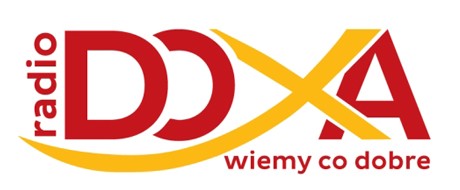 Marek Wroza, lat 52, zam. na ul. WaryńskiegoElżbieta Majewska, lat 78, zam. na ul. SłowackiegoEryk Słanina, lat 79, zam. na ul. KatowickiejGenowefa Drygalska, lat 84, zam. na ul. PolnejWieczny odpoczynek racz zmarłym dać Panie.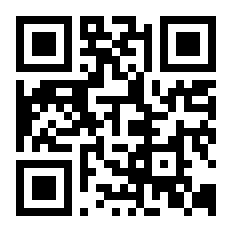 